СХЕМЫ РЫБОВОДНЫХ УЧАСТКОВСведения о рыбоводных участках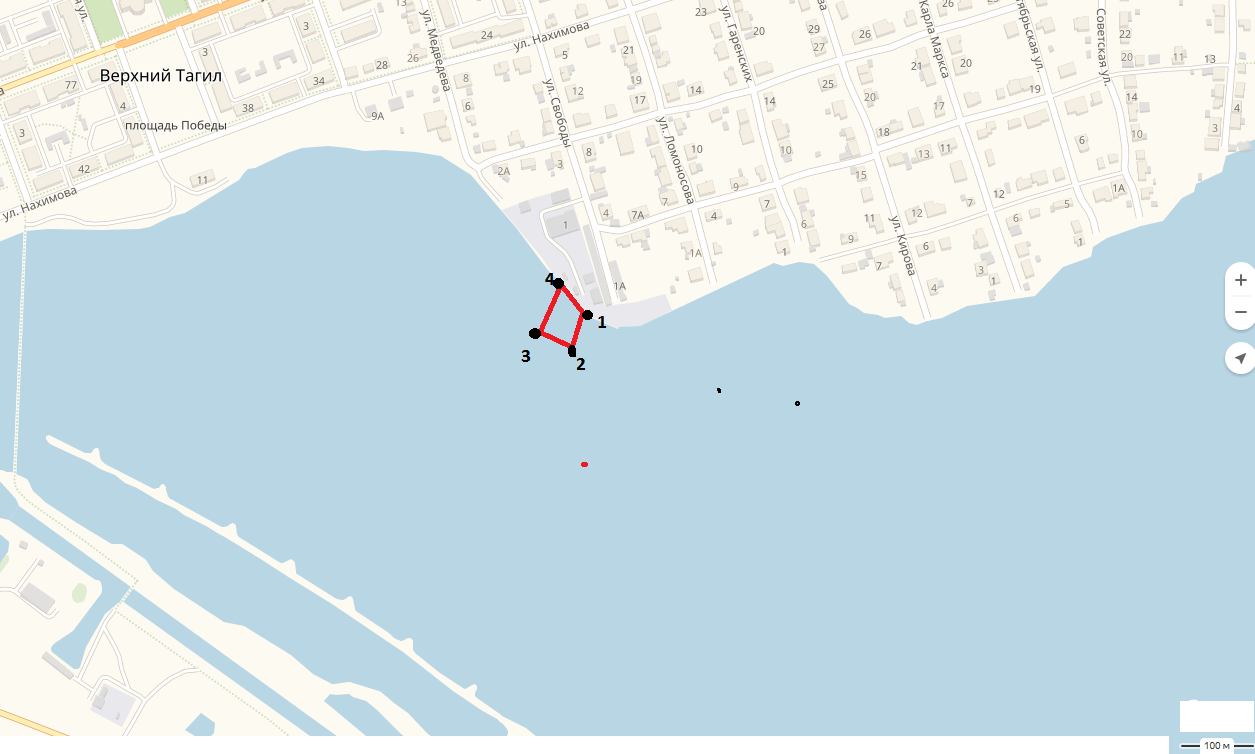 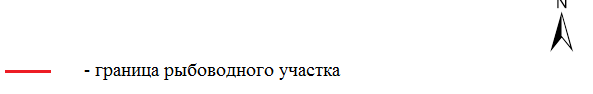 Границы рыбоводного участкаНаименование водного объектаМуниципальное образованиеПлощадь, гаВидводо-пользо-ванияот точки 1 (57.369244, 59.942897) по прямой линии до точки 2 (57.368779, 59.942523), от точки 2 по прямой линии  до точки 3 (57.369025, 59.941653), от точки 3 по прямой линии до точки 4 (57.369553, 59.942305), от точки 4 по береговой линии до точки 1Верхне-Тагильское водохранилище (часть акватории)Городской округ Верхний Тагил0,34совмест-ное